  Your report must address the following and use the observations and information collected by all group members during their community pharmacy visit as evidence.Refer to the information collected by each group member about the healthcare services available at the community pharmacies that you visited.  Using a table, provide an overview of the different services available at each of the pharmacies. Then, select a different service offered at each pharmacy and provide a description of the service including: who is eligible for the service; what the service involves; and who is responsible for delivering the service.  This section should be 2-3 pages in length.Important note for studentsWhile you are permitted to include general descriptions of your pharmacy in this report (e.g. suburb it is located in, whether it is a small or large retail pharmacy, general customer demographics), you must not include any information which could lead to the identifcation of the pharmacy, supervising pharmacist and/or staff members, or customers that visit the pharmacy.Formatting Your report must include a title/cover page, listing the names and student numbers of each member of your group. Your report must be presented in a consistent format and style. Please adhere to the following:	Use 10, 11 or 12 point Arial or Times New Roman font with 1.5 spacing	Include your name and student number in the header of the document	Include page numbers in the footer of the documentReferencing While your report will be largely based on the collective observations of you and your team members from your community pharmacy visits, you may choose to support the content of your report with additional references.  If so, your report must include appropriate in-text referencing and a final reference list, formatted according to the American Psychological Association (APA) referencing style.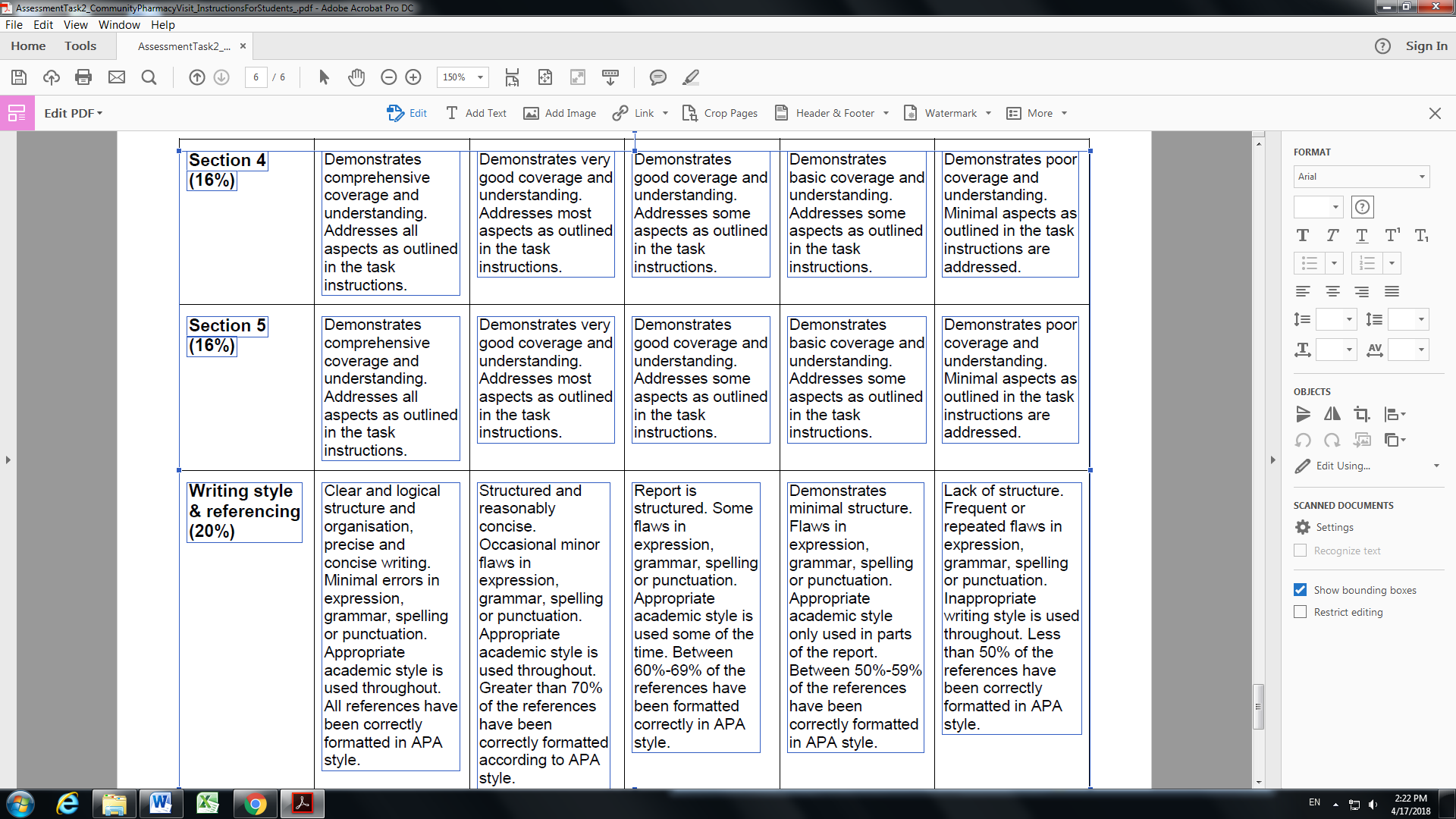 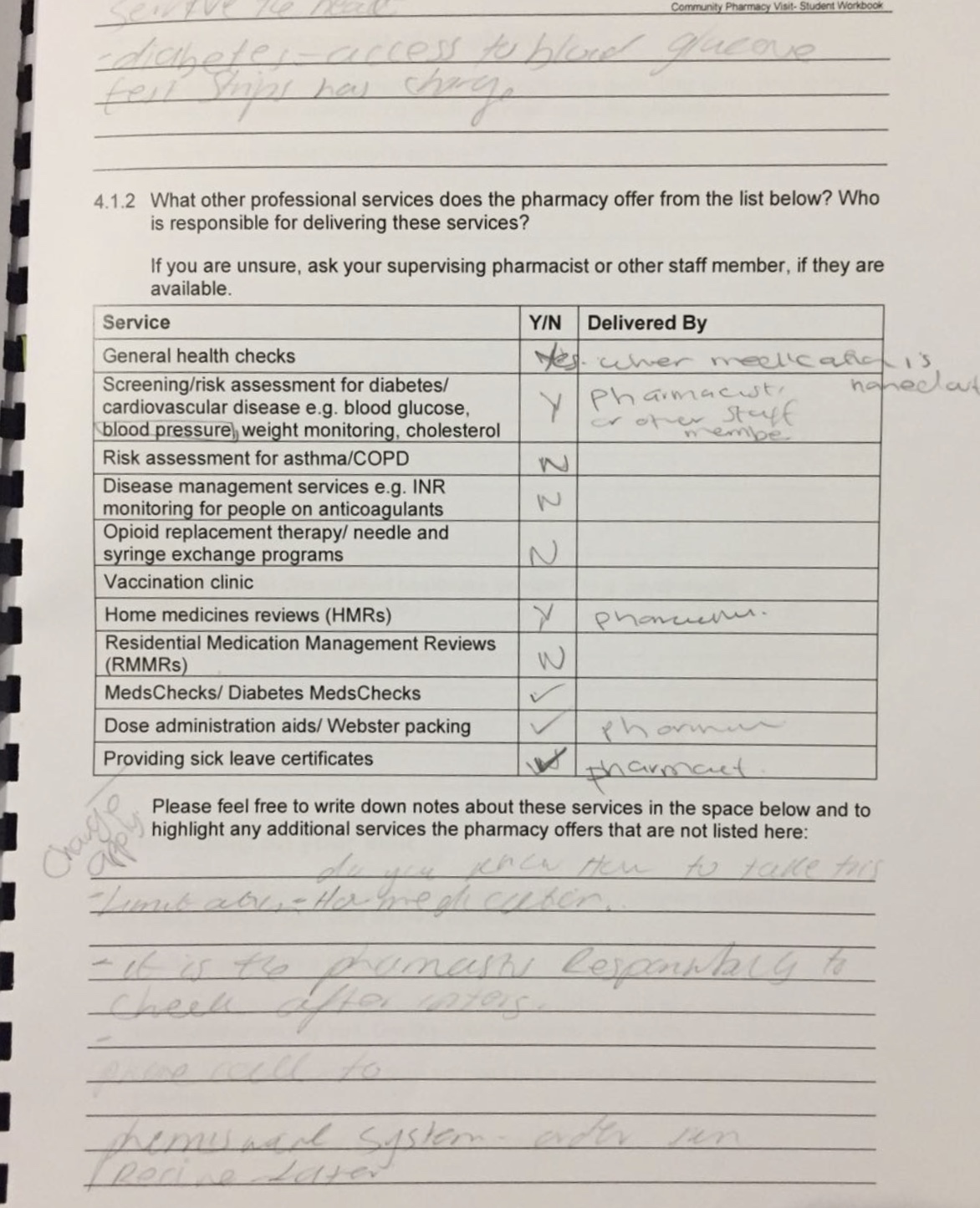 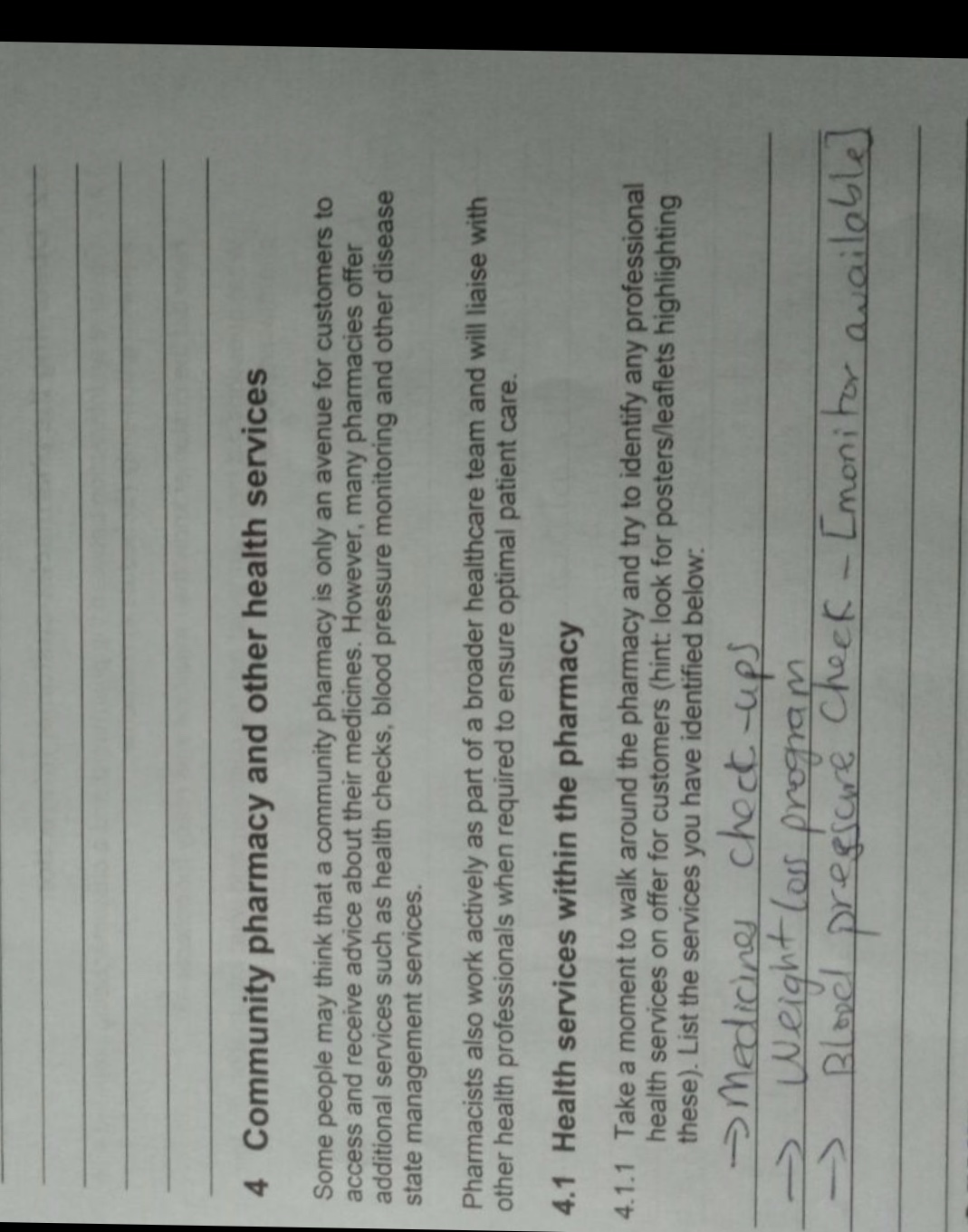 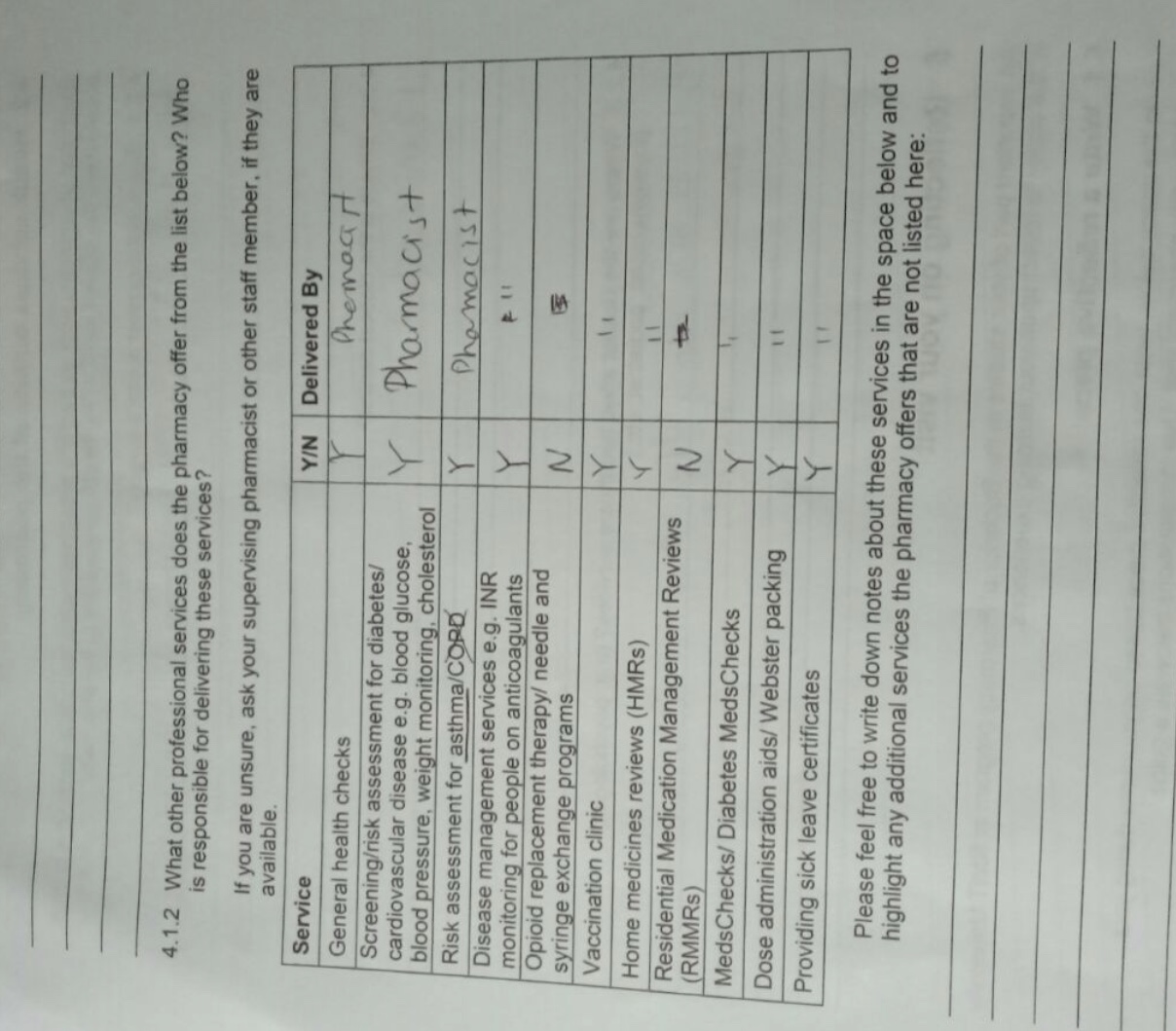 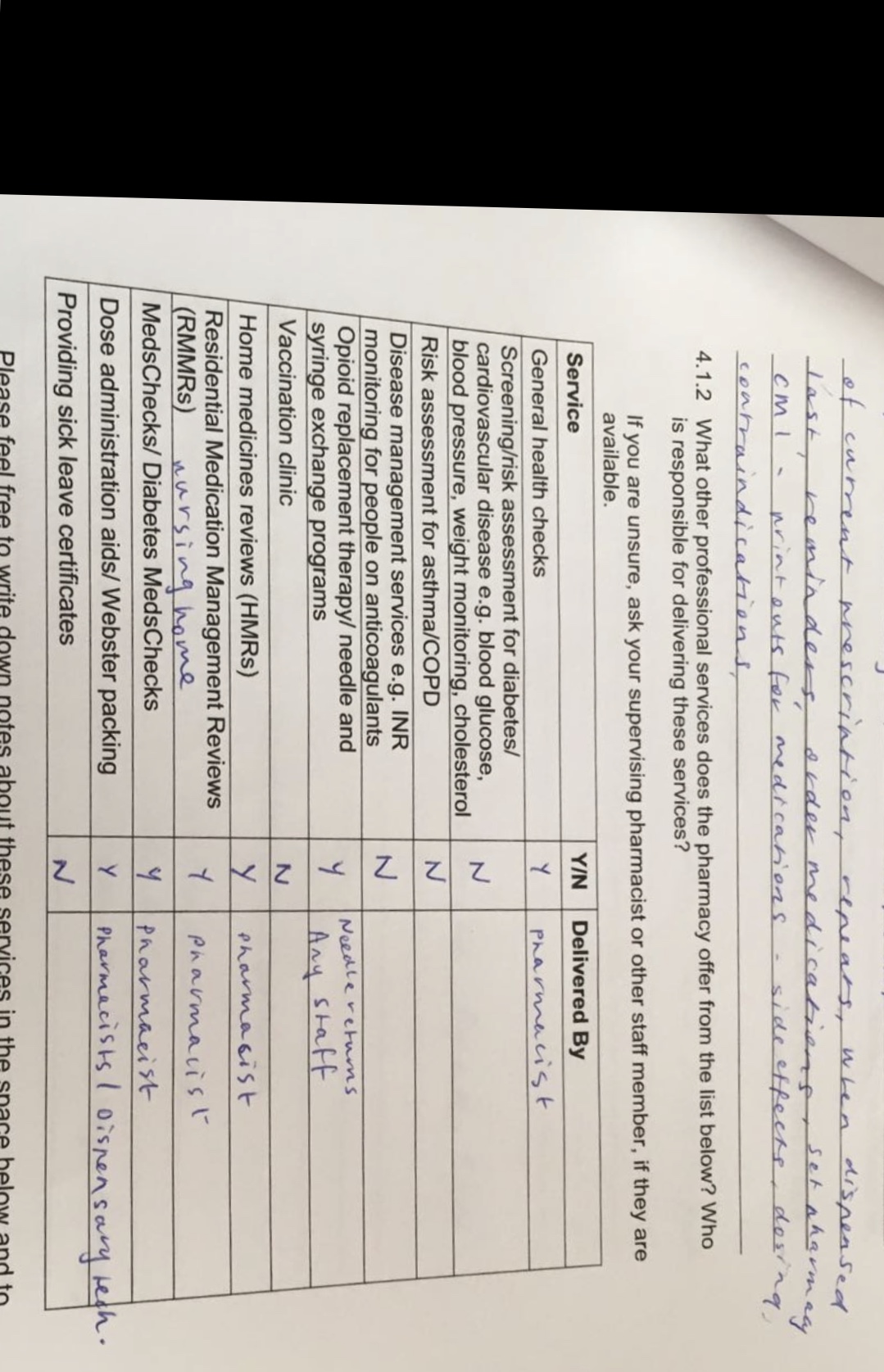 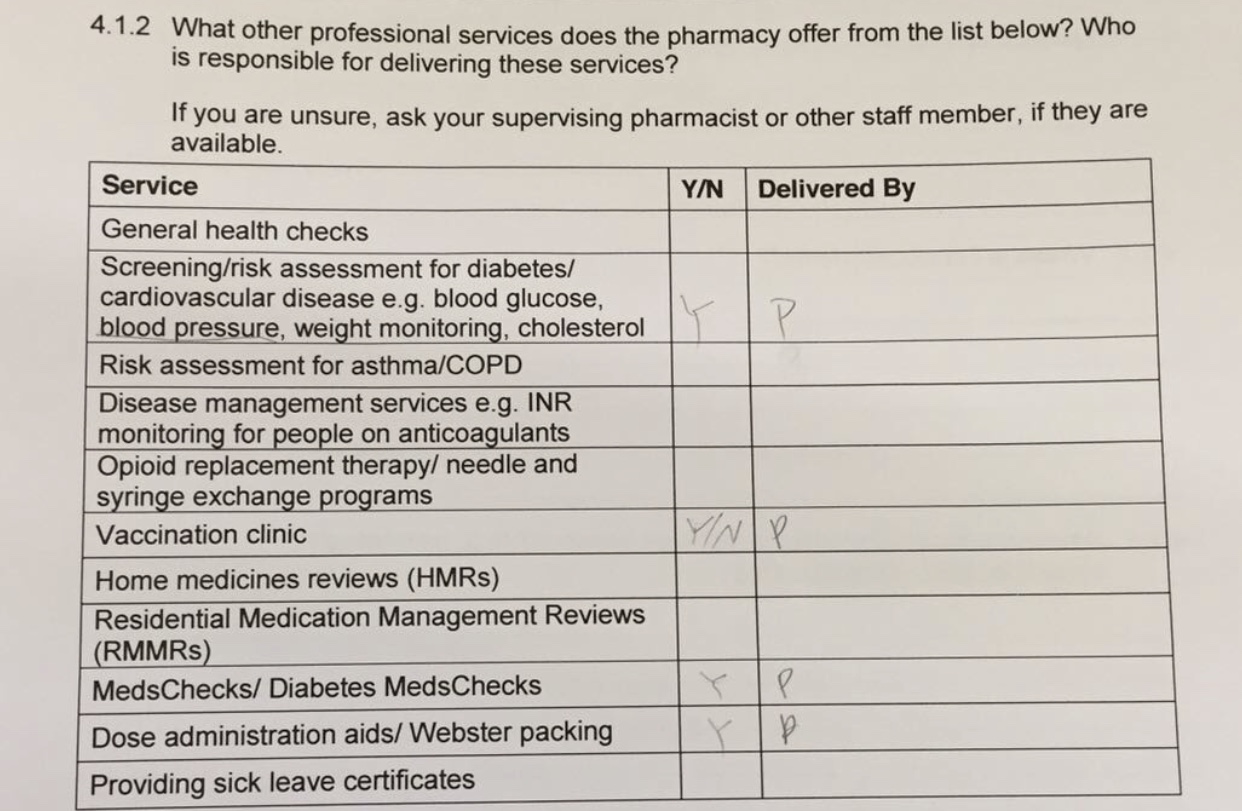 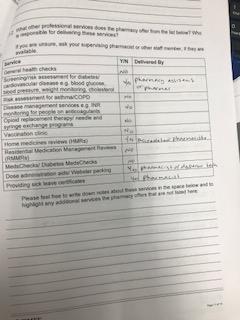 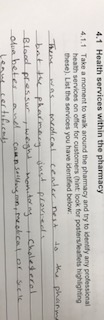 